ÇAĞ UNIVERSITYFACULTY OF ECONOMICS AND  ADMINISTRATIVE SCIENCESÇAĞ UNIVERSITYFACULTY OF ECONOMICS AND  ADMINISTRATIVE SCIENCESÇAĞ UNIVERSITYFACULTY OF ECONOMICS AND  ADMINISTRATIVE SCIENCESÇAĞ UNIVERSITYFACULTY OF ECONOMICS AND  ADMINISTRATIVE SCIENCESÇAĞ UNIVERSITYFACULTY OF ECONOMICS AND  ADMINISTRATIVE SCIENCESÇAĞ UNIVERSITYFACULTY OF ECONOMICS AND  ADMINISTRATIVE SCIENCESÇAĞ UNIVERSITYFACULTY OF ECONOMICS AND  ADMINISTRATIVE SCIENCESÇAĞ UNIVERSITYFACULTY OF ECONOMICS AND  ADMINISTRATIVE SCIENCESÇAĞ UNIVERSITYFACULTY OF ECONOMICS AND  ADMINISTRATIVE SCIENCESÇAĞ UNIVERSITYFACULTY OF ECONOMICS AND  ADMINISTRATIVE SCIENCESÇAĞ UNIVERSITYFACULTY OF ECONOMICS AND  ADMINISTRATIVE SCIENCESÇAĞ UNIVERSITYFACULTY OF ECONOMICS AND  ADMINISTRATIVE SCIENCESÇAĞ UNIVERSITYFACULTY OF ECONOMICS AND  ADMINISTRATIVE SCIENCESÇAĞ UNIVERSITYFACULTY OF ECONOMICS AND  ADMINISTRATIVE SCIENCESÇAĞ UNIVERSITYFACULTY OF ECONOMICS AND  ADMINISTRATIVE SCIENCESÇAĞ UNIVERSITYFACULTY OF ECONOMICS AND  ADMINISTRATIVE SCIENCESÇAĞ UNIVERSITYFACULTY OF ECONOMICS AND  ADMINISTRATIVE SCIENCESÇAĞ UNIVERSITYFACULTY OF ECONOMICS AND  ADMINISTRATIVE SCIENCESÇAĞ UNIVERSITYFACULTY OF ECONOMICS AND  ADMINISTRATIVE SCIENCESÇAĞ UNIVERSITYFACULTY OF ECONOMICS AND  ADMINISTRATIVE SCIENCESÇAĞ UNIVERSITYFACULTY OF ECONOMICS AND  ADMINISTRATIVE SCIENCESÇAĞ UNIVERSITYFACULTY OF ECONOMICS AND  ADMINISTRATIVE SCIENCESÇAĞ UNIVERSITYFACULTY OF ECONOMICS AND  ADMINISTRATIVE SCIENCESÇAĞ UNIVERSITYFACULTY OF ECONOMICS AND  ADMINISTRATIVE SCIENCESCodeCodeCodeCodeCourse TitleCourse TitleCourse TitleCourse TitleCourse TitleCourse TitleCourse TitleCourse TitleCourse TitleCourse TitleCourse TitleCourse TitleCreditCreditCreditCreditCreditECTSECTSECTSFLS 403FLS 403FLS 403FLS 403Spanish IIISpanish IIISpanish IIISpanish IIISpanish IIISpanish IIISpanish IIISpanish IIISpanish IIISpanish IIISpanish IIISpanish III3 (3+0)3 (3+0)3 (3+0)3 (3+0)3 (3+0)666PrerequisitesPrerequisitesPrerequisitesPrerequisitesPrerequisitesPrerequisitesPrerequisitesPrerequisitesFLS 303 / FLS 304FLS 303 / FLS 304FLS 303 / FLS 304FLS 303 / FLS 304FLS 303 / FLS 304FLS 303 / FLS 304FLS 303 / FLS 304FLS 303 / FLS 304FLS 303 / FLS 304FLS 303 / FLS 304FLS 303 / FLS 304FLS 303 / FLS 304FLS 303 / FLS 304FLS 303 / FLS 304FLS 303 / FLS 304FLS 303 / FLS 304Language of InstructionLanguage of InstructionLanguage of InstructionLanguage of InstructionLanguage of InstructionLanguage of InstructionLanguage of InstructionLanguage of InstructionSpanishSpanishSpanishSpanishMode of Delivery Mode of Delivery Mode of Delivery Mode of Delivery Mode of Delivery Mode of Delivery Face to faceFace to faceFace to faceFace to faceFace to faceFace to faceType and Level of CourseType and Level of CourseType and Level of CourseType and Level of CourseType and Level of CourseType and Level of CourseType and Level of CourseType and Level of CourseElective/2.Year. Fall Semester / EQF Level 6Elective/2.Year. Fall Semester / EQF Level 6Elective/2.Year. Fall Semester / EQF Level 6Elective/2.Year. Fall Semester / EQF Level 6Elective/2.Year. Fall Semester / EQF Level 6Elective/2.Year. Fall Semester / EQF Level 6Elective/2.Year. Fall Semester / EQF Level 6Elective/2.Year. Fall Semester / EQF Level 6Elective/2.Year. Fall Semester / EQF Level 6Elective/2.Year. Fall Semester / EQF Level 6Elective/2.Year. Fall Semester / EQF Level 6Elective/2.Year. Fall Semester / EQF Level 6Elective/2.Year. Fall Semester / EQF Level 6Elective/2.Year. Fall Semester / EQF Level 6Elective/2.Year. Fall Semester / EQF Level 6Elective/2.Year. Fall Semester / EQF Level 6LecturersLecturersLecturersLecturersLecturersName(s) Name(s) Name(s) Name(s) Name(s) Name(s) Lecture HoursLecture HoursLecture HoursLecture HoursLecture HoursLecture HoursOffice HoursOffice HoursOffice HoursOffice HoursContactsContactsContactsCourse CoordinatorCourse CoordinatorCourse CoordinatorCourse CoordinatorCourse CoordinatorInstructor Eda BaykamInstructor Eda BaykamInstructor Eda BaykamInstructor Eda BaykamInstructor Eda BaykamInstructor Eda BaykamThur 13:45 – 16.20Thur 13:45 – 16.20Thur 13:45 – 16.20Thur 13:45 – 16.20Thur 13:45 – 16.20Thur 13:45 – 16.20Mon. 10.00 -  12.00Mon. 10.00 -  12.00Mon. 10.00 -  12.00Mon. 10.00 -  12.00edabaykam@cag.edu.tredabaykam@cag.edu.tredabaykam@cag.edu.trCourse Objective Course Objective Course Objective Course Objective Course Objective The objectives of this course are to improve learners’ Spanish knowledge in general, to support their basic Spanish with more advanced grammar and vocabulary by enabling them authentic texts and exercises.The objectives of this course are to improve learners’ Spanish knowledge in general, to support their basic Spanish with more advanced grammar and vocabulary by enabling them authentic texts and exercises.The objectives of this course are to improve learners’ Spanish knowledge in general, to support their basic Spanish with more advanced grammar and vocabulary by enabling them authentic texts and exercises.The objectives of this course are to improve learners’ Spanish knowledge in general, to support their basic Spanish with more advanced grammar and vocabulary by enabling them authentic texts and exercises.The objectives of this course are to improve learners’ Spanish knowledge in general, to support their basic Spanish with more advanced grammar and vocabulary by enabling them authentic texts and exercises.The objectives of this course are to improve learners’ Spanish knowledge in general, to support their basic Spanish with more advanced grammar and vocabulary by enabling them authentic texts and exercises.The objectives of this course are to improve learners’ Spanish knowledge in general, to support their basic Spanish with more advanced grammar and vocabulary by enabling them authentic texts and exercises.The objectives of this course are to improve learners’ Spanish knowledge in general, to support their basic Spanish with more advanced grammar and vocabulary by enabling them authentic texts and exercises.The objectives of this course are to improve learners’ Spanish knowledge in general, to support their basic Spanish with more advanced grammar and vocabulary by enabling them authentic texts and exercises.The objectives of this course are to improve learners’ Spanish knowledge in general, to support their basic Spanish with more advanced grammar and vocabulary by enabling them authentic texts and exercises.The objectives of this course are to improve learners’ Spanish knowledge in general, to support their basic Spanish with more advanced grammar and vocabulary by enabling them authentic texts and exercises.The objectives of this course are to improve learners’ Spanish knowledge in general, to support their basic Spanish with more advanced grammar and vocabulary by enabling them authentic texts and exercises.The objectives of this course are to improve learners’ Spanish knowledge in general, to support their basic Spanish with more advanced grammar and vocabulary by enabling them authentic texts and exercises.The objectives of this course are to improve learners’ Spanish knowledge in general, to support their basic Spanish with more advanced grammar and vocabulary by enabling them authentic texts and exercises.The objectives of this course are to improve learners’ Spanish knowledge in general, to support their basic Spanish with more advanced grammar and vocabulary by enabling them authentic texts and exercises.The objectives of this course are to improve learners’ Spanish knowledge in general, to support their basic Spanish with more advanced grammar and vocabulary by enabling them authentic texts and exercises.The objectives of this course are to improve learners’ Spanish knowledge in general, to support their basic Spanish with more advanced grammar and vocabulary by enabling them authentic texts and exercises.The objectives of this course are to improve learners’ Spanish knowledge in general, to support their basic Spanish with more advanced grammar and vocabulary by enabling them authentic texts and exercises.The objectives of this course are to improve learners’ Spanish knowledge in general, to support their basic Spanish with more advanced grammar and vocabulary by enabling them authentic texts and exercises.Learning Outcomes of the CourseLearning Outcomes of the CourseStudents will be able toStudents will be able toStudents will be able toStudents will be able toStudents will be able toStudents will be able toStudents will be able toStudents will be able toStudents will be able toStudents will be able toStudents will be able toStudents will be able toStudents will be able toStudents will be able toStudents will be able toStudents will be able toStudents will be able toRelationshipRelationshipRelationshipRelationshipLearning Outcomes of the CourseLearning Outcomes of the CourseStudents will be able toStudents will be able toStudents will be able toStudents will be able toStudents will be able toStudents will be able toStudents will be able toStudents will be able toStudents will be able toStudents will be able toStudents will be able toStudents will be able toStudents will be able toStudents will be able toStudents will be able toStudents will be able toStudents will be able toProg. OutputProg. OutputProg. OutputNet EffectLearning Outcomes of the CourseLearning Outcomes of the Course1Recognize phrases and expressions related to immediate needsRecognize phrases and expressions related to immediate needsRecognize phrases and expressions related to immediate needsRecognize phrases and expressions related to immediate needsRecognize phrases and expressions related to immediate needsRecognize phrases and expressions related to immediate needsRecognize phrases and expressions related to immediate needsRecognize phrases and expressions related to immediate needsRecognize phrases and expressions related to immediate needsRecognize phrases and expressions related to immediate needsRecognize phrases and expressions related to immediate needsRecognize phrases and expressions related to immediate needsRecognize phrases and expressions related to immediate needsRecognize phrases and expressions related to immediate needsRecognize phrases and expressions related to immediate needsRecognize phrases and expressions related to immediate needsRecognize phrases and expressions related to immediate needs1115Learning Outcomes of the CourseLearning Outcomes of the Course2Recognize the topic of discussion when people speak slowly and clearlyRecognize the topic of discussion when people speak slowly and clearlyRecognize the topic of discussion when people speak slowly and clearlyRecognize the topic of discussion when people speak slowly and clearlyRecognize the topic of discussion when people speak slowly and clearlyRecognize the topic of discussion when people speak slowly and clearlyRecognize the topic of discussion when people speak slowly and clearlyRecognize the topic of discussion when people speak slowly and clearlyRecognize the topic of discussion when people speak slowly and clearlyRecognize the topic of discussion when people speak slowly and clearlyRecognize the topic of discussion when people speak slowly and clearlyRecognize the topic of discussion when people speak slowly and clearlyRecognize the topic of discussion when people speak slowly and clearlyRecognize the topic of discussion when people speak slowly and clearlyRecognize the topic of discussion when people speak slowly and clearlyRecognize the topic of discussion when people speak slowly and clearlyRecognize the topic of discussion when people speak slowly and clearly1 1 1 5Learning Outcomes of the CourseLearning Outcomes of the Course3Recognize what is said clearly,slowly and directly in simple everyday conversationRecognize what is said clearly,slowly and directly in simple everyday conversationRecognize what is said clearly,slowly and directly in simple everyday conversationRecognize what is said clearly,slowly and directly in simple everyday conversationRecognize what is said clearly,slowly and directly in simple everyday conversationRecognize what is said clearly,slowly and directly in simple everyday conversationRecognize what is said clearly,slowly and directly in simple everyday conversationRecognize what is said clearly,slowly and directly in simple everyday conversationRecognize what is said clearly,slowly and directly in simple everyday conversationRecognize what is said clearly,slowly and directly in simple everyday conversationRecognize what is said clearly,slowly and directly in simple everyday conversationRecognize what is said clearly,slowly and directly in simple everyday conversationRecognize what is said clearly,slowly and directly in simple everyday conversationRecognize what is said clearly,slowly and directly in simple everyday conversationRecognize what is said clearly,slowly and directly in simple everyday conversationRecognize what is said clearly,slowly and directly in simple everyday conversationRecognize what is said clearly,slowly and directly in simple everyday conversation1115Learning Outcomes of the CourseLearning Outcomes of the Course4Express themselves in areas of immediate need by asking and answering simple questionsExpress themselves in areas of immediate need by asking and answering simple questionsExpress themselves in areas of immediate need by asking and answering simple questionsExpress themselves in areas of immediate need by asking and answering simple questionsExpress themselves in areas of immediate need by asking and answering simple questionsExpress themselves in areas of immediate need by asking and answering simple questionsExpress themselves in areas of immediate need by asking and answering simple questionsExpress themselves in areas of immediate need by asking and answering simple questionsExpress themselves in areas of immediate need by asking and answering simple questionsExpress themselves in areas of immediate need by asking and answering simple questionsExpress themselves in areas of immediate need by asking and answering simple questionsExpress themselves in areas of immediate need by asking and answering simple questionsExpress themselves in areas of immediate need by asking and answering simple questionsExpress themselves in areas of immediate need by asking and answering simple questionsExpress themselves in areas of immediate need by asking and answering simple questionsExpress themselves in areas of immediate need by asking and answering simple questionsExpress themselves in areas of immediate need by asking and answering simple questions1115Learning Outcomes of the CourseLearning Outcomes of the Course5Summarize short, simple notes and messages relating to matters of everyday lifeSummarize short, simple notes and messages relating to matters of everyday lifeSummarize short, simple notes and messages relating to matters of everyday lifeSummarize short, simple notes and messages relating to matters of everyday lifeSummarize short, simple notes and messages relating to matters of everyday lifeSummarize short, simple notes and messages relating to matters of everyday lifeSummarize short, simple notes and messages relating to matters of everyday lifeSummarize short, simple notes and messages relating to matters of everyday lifeSummarize short, simple notes and messages relating to matters of everyday lifeSummarize short, simple notes and messages relating to matters of everyday lifeSummarize short, simple notes and messages relating to matters of everyday lifeSummarize short, simple notes and messages relating to matters of everyday lifeSummarize short, simple notes and messages relating to matters of everyday lifeSummarize short, simple notes and messages relating to matters of everyday lifeSummarize short, simple notes and messages relating to matters of everyday lifeSummarize short, simple notes and messages relating to matters of everyday lifeSummarize short, simple notes and messages relating to matters of everyday life1115Course Description: This course is a second foreign language for young adult learners of second grade. In this course, students are encouraged to express themselves in Spanish in a motivating classroom environment. In such a learning environment, it is intended to maximize student involvement and learning by letting students use their own experiences and opinions. The most significance about the course is that it brings the real life situations into the classroom setting in order to prepare them for experiencing the usage of Spanish. This course presets essential Spanish vocabulary, authentic reading texts, dialogues to improve students’ reading and listening skills.Course Description: This course is a second foreign language for young adult learners of second grade. In this course, students are encouraged to express themselves in Spanish in a motivating classroom environment. In such a learning environment, it is intended to maximize student involvement and learning by letting students use their own experiences and opinions. The most significance about the course is that it brings the real life situations into the classroom setting in order to prepare them for experiencing the usage of Spanish. This course presets essential Spanish vocabulary, authentic reading texts, dialogues to improve students’ reading and listening skills.Course Description: This course is a second foreign language for young adult learners of second grade. In this course, students are encouraged to express themselves in Spanish in a motivating classroom environment. In such a learning environment, it is intended to maximize student involvement and learning by letting students use their own experiences and opinions. The most significance about the course is that it brings the real life situations into the classroom setting in order to prepare them for experiencing the usage of Spanish. This course presets essential Spanish vocabulary, authentic reading texts, dialogues to improve students’ reading and listening skills.Course Description: This course is a second foreign language for young adult learners of second grade. In this course, students are encouraged to express themselves in Spanish in a motivating classroom environment. In such a learning environment, it is intended to maximize student involvement and learning by letting students use their own experiences and opinions. The most significance about the course is that it brings the real life situations into the classroom setting in order to prepare them for experiencing the usage of Spanish. This course presets essential Spanish vocabulary, authentic reading texts, dialogues to improve students’ reading and listening skills.Course Description: This course is a second foreign language for young adult learners of second grade. In this course, students are encouraged to express themselves in Spanish in a motivating classroom environment. In such a learning environment, it is intended to maximize student involvement and learning by letting students use their own experiences and opinions. The most significance about the course is that it brings the real life situations into the classroom setting in order to prepare them for experiencing the usage of Spanish. This course presets essential Spanish vocabulary, authentic reading texts, dialogues to improve students’ reading and listening skills.Course Description: This course is a second foreign language for young adult learners of second grade. In this course, students are encouraged to express themselves in Spanish in a motivating classroom environment. In such a learning environment, it is intended to maximize student involvement and learning by letting students use their own experiences and opinions. The most significance about the course is that it brings the real life situations into the classroom setting in order to prepare them for experiencing the usage of Spanish. This course presets essential Spanish vocabulary, authentic reading texts, dialogues to improve students’ reading and listening skills.Course Description: This course is a second foreign language for young adult learners of second grade. In this course, students are encouraged to express themselves in Spanish in a motivating classroom environment. In such a learning environment, it is intended to maximize student involvement and learning by letting students use their own experiences and opinions. The most significance about the course is that it brings the real life situations into the classroom setting in order to prepare them for experiencing the usage of Spanish. This course presets essential Spanish vocabulary, authentic reading texts, dialogues to improve students’ reading and listening skills.Course Description: This course is a second foreign language for young adult learners of second grade. In this course, students are encouraged to express themselves in Spanish in a motivating classroom environment. In such a learning environment, it is intended to maximize student involvement and learning by letting students use their own experiences and opinions. The most significance about the course is that it brings the real life situations into the classroom setting in order to prepare them for experiencing the usage of Spanish. This course presets essential Spanish vocabulary, authentic reading texts, dialogues to improve students’ reading and listening skills.Course Description: This course is a second foreign language for young adult learners of second grade. In this course, students are encouraged to express themselves in Spanish in a motivating classroom environment. In such a learning environment, it is intended to maximize student involvement and learning by letting students use their own experiences and opinions. The most significance about the course is that it brings the real life situations into the classroom setting in order to prepare them for experiencing the usage of Spanish. This course presets essential Spanish vocabulary, authentic reading texts, dialogues to improve students’ reading and listening skills.Course Description: This course is a second foreign language for young adult learners of second grade. In this course, students are encouraged to express themselves in Spanish in a motivating classroom environment. In such a learning environment, it is intended to maximize student involvement and learning by letting students use their own experiences and opinions. The most significance about the course is that it brings the real life situations into the classroom setting in order to prepare them for experiencing the usage of Spanish. This course presets essential Spanish vocabulary, authentic reading texts, dialogues to improve students’ reading and listening skills.Course Description: This course is a second foreign language for young adult learners of second grade. In this course, students are encouraged to express themselves in Spanish in a motivating classroom environment. In such a learning environment, it is intended to maximize student involvement and learning by letting students use their own experiences and opinions. The most significance about the course is that it brings the real life situations into the classroom setting in order to prepare them for experiencing the usage of Spanish. This course presets essential Spanish vocabulary, authentic reading texts, dialogues to improve students’ reading and listening skills.Course Description: This course is a second foreign language for young adult learners of second grade. In this course, students are encouraged to express themselves in Spanish in a motivating classroom environment. In such a learning environment, it is intended to maximize student involvement and learning by letting students use their own experiences and opinions. The most significance about the course is that it brings the real life situations into the classroom setting in order to prepare them for experiencing the usage of Spanish. This course presets essential Spanish vocabulary, authentic reading texts, dialogues to improve students’ reading and listening skills.Course Description: This course is a second foreign language for young adult learners of second grade. In this course, students are encouraged to express themselves in Spanish in a motivating classroom environment. In such a learning environment, it is intended to maximize student involvement and learning by letting students use their own experiences and opinions. The most significance about the course is that it brings the real life situations into the classroom setting in order to prepare them for experiencing the usage of Spanish. This course presets essential Spanish vocabulary, authentic reading texts, dialogues to improve students’ reading and listening skills.Course Description: This course is a second foreign language for young adult learners of second grade. In this course, students are encouraged to express themselves in Spanish in a motivating classroom environment. In such a learning environment, it is intended to maximize student involvement and learning by letting students use their own experiences and opinions. The most significance about the course is that it brings the real life situations into the classroom setting in order to prepare them for experiencing the usage of Spanish. This course presets essential Spanish vocabulary, authentic reading texts, dialogues to improve students’ reading and listening skills.Course Description: This course is a second foreign language for young adult learners of second grade. In this course, students are encouraged to express themselves in Spanish in a motivating classroom environment. In such a learning environment, it is intended to maximize student involvement and learning by letting students use their own experiences and opinions. The most significance about the course is that it brings the real life situations into the classroom setting in order to prepare them for experiencing the usage of Spanish. This course presets essential Spanish vocabulary, authentic reading texts, dialogues to improve students’ reading and listening skills.Course Description: This course is a second foreign language for young adult learners of second grade. In this course, students are encouraged to express themselves in Spanish in a motivating classroom environment. In such a learning environment, it is intended to maximize student involvement and learning by letting students use their own experiences and opinions. The most significance about the course is that it brings the real life situations into the classroom setting in order to prepare them for experiencing the usage of Spanish. This course presets essential Spanish vocabulary, authentic reading texts, dialogues to improve students’ reading and listening skills.Course Description: This course is a second foreign language for young adult learners of second grade. In this course, students are encouraged to express themselves in Spanish in a motivating classroom environment. In such a learning environment, it is intended to maximize student involvement and learning by letting students use their own experiences and opinions. The most significance about the course is that it brings the real life situations into the classroom setting in order to prepare them for experiencing the usage of Spanish. This course presets essential Spanish vocabulary, authentic reading texts, dialogues to improve students’ reading and listening skills.Course Description: This course is a second foreign language for young adult learners of second grade. In this course, students are encouraged to express themselves in Spanish in a motivating classroom environment. In such a learning environment, it is intended to maximize student involvement and learning by letting students use their own experiences and opinions. The most significance about the course is that it brings the real life situations into the classroom setting in order to prepare them for experiencing the usage of Spanish. This course presets essential Spanish vocabulary, authentic reading texts, dialogues to improve students’ reading and listening skills.Course Description: This course is a second foreign language for young adult learners of second grade. In this course, students are encouraged to express themselves in Spanish in a motivating classroom environment. In such a learning environment, it is intended to maximize student involvement and learning by letting students use their own experiences and opinions. The most significance about the course is that it brings the real life situations into the classroom setting in order to prepare them for experiencing the usage of Spanish. This course presets essential Spanish vocabulary, authentic reading texts, dialogues to improve students’ reading and listening skills.Course Description: This course is a second foreign language for young adult learners of second grade. In this course, students are encouraged to express themselves in Spanish in a motivating classroom environment. In such a learning environment, it is intended to maximize student involvement and learning by letting students use their own experiences and opinions. The most significance about the course is that it brings the real life situations into the classroom setting in order to prepare them for experiencing the usage of Spanish. This course presets essential Spanish vocabulary, authentic reading texts, dialogues to improve students’ reading and listening skills.Course Description: This course is a second foreign language for young adult learners of second grade. In this course, students are encouraged to express themselves in Spanish in a motivating classroom environment. In such a learning environment, it is intended to maximize student involvement and learning by letting students use their own experiences and opinions. The most significance about the course is that it brings the real life situations into the classroom setting in order to prepare them for experiencing the usage of Spanish. This course presets essential Spanish vocabulary, authentic reading texts, dialogues to improve students’ reading and listening skills.Course Description: This course is a second foreign language for young adult learners of second grade. In this course, students are encouraged to express themselves in Spanish in a motivating classroom environment. In such a learning environment, it is intended to maximize student involvement and learning by letting students use their own experiences and opinions. The most significance about the course is that it brings the real life situations into the classroom setting in order to prepare them for experiencing the usage of Spanish. This course presets essential Spanish vocabulary, authentic reading texts, dialogues to improve students’ reading and listening skills.Course Description: This course is a second foreign language for young adult learners of second grade. In this course, students are encouraged to express themselves in Spanish in a motivating classroom environment. In such a learning environment, it is intended to maximize student involvement and learning by letting students use their own experiences and opinions. The most significance about the course is that it brings the real life situations into the classroom setting in order to prepare them for experiencing the usage of Spanish. This course presets essential Spanish vocabulary, authentic reading texts, dialogues to improve students’ reading and listening skills.Course Description: This course is a second foreign language for young adult learners of second grade. In this course, students are encouraged to express themselves in Spanish in a motivating classroom environment. In such a learning environment, it is intended to maximize student involvement and learning by letting students use their own experiences and opinions. The most significance about the course is that it brings the real life situations into the classroom setting in order to prepare them for experiencing the usage of Spanish. This course presets essential Spanish vocabulary, authentic reading texts, dialogues to improve students’ reading and listening skills.Course Contents:( Weekly Lecture Plan )Course Contents:( Weekly Lecture Plan )Course Contents:( Weekly Lecture Plan )Course Contents:( Weekly Lecture Plan )Course Contents:( Weekly Lecture Plan )Course Contents:( Weekly Lecture Plan )Course Contents:( Weekly Lecture Plan )Course Contents:( Weekly Lecture Plan )Course Contents:( Weekly Lecture Plan )Course Contents:( Weekly Lecture Plan )Course Contents:( Weekly Lecture Plan )Course Contents:( Weekly Lecture Plan )Course Contents:( Weekly Lecture Plan )Course Contents:( Weekly Lecture Plan )Course Contents:( Weekly Lecture Plan )Course Contents:( Weekly Lecture Plan )Course Contents:( Weekly Lecture Plan )Course Contents:( Weekly Lecture Plan )Course Contents:( Weekly Lecture Plan )Course Contents:( Weekly Lecture Plan )Course Contents:( Weekly Lecture Plan )Course Contents:( Weekly Lecture Plan )Course Contents:( Weekly Lecture Plan )Course Contents:( Weekly Lecture Plan )WeeksTopicsTopicsTopicsTopicsTopicsTopicsTopicsTopicsTopicsTopicsTopicsTopicsPreparationPreparationPreparationPreparationPreparationPreparationTeaching MethodsTeaching MethodsTeaching MethodsTeaching MethodsTeaching Methods1Los verbos irregulares que terminan en -ArLos verbos irregulares que terminan en -ArLos verbos irregulares que terminan en -ArLos verbos irregulares que terminan en -ArLos verbos irregulares que terminan en -ArLos verbos irregulares que terminan en -ArLos verbos irregulares que terminan en -ArLos verbos irregulares que terminan en -ArLos verbos irregulares que terminan en -ArLos verbos irregulares que terminan en -ArLos verbos irregulares que terminan en -ArLos verbos irregulares que terminan en -ArWorkbook activitiesWorkbook activitiesWorkbook activitiesWorkbook activitiesWorkbook activitiesWorkbook activitiesElicitation of grammar and vocabulary, listening,writing, speaking,reading, exercisesElicitation of grammar and vocabulary, listening,writing, speaking,reading, exercisesElicitation of grammar and vocabulary, listening,writing, speaking,reading, exercisesElicitation of grammar and vocabulary, listening,writing, speaking,reading, exercisesElicitation of grammar and vocabulary, listening,writing, speaking,reading, exercises2Los verbos irregulares que terminan en -ErLos verbos irregulares que terminan en -ErLos verbos irregulares que terminan en -ErLos verbos irregulares que terminan en -ErLos verbos irregulares que terminan en -ErLos verbos irregulares que terminan en -ErLos verbos irregulares que terminan en -ErLos verbos irregulares que terminan en -ErLos verbos irregulares que terminan en -ErLos verbos irregulares que terminan en -ErLos verbos irregulares que terminan en -ErLos verbos irregulares que terminan en -ErWorkbook activitiesWorkbook activitiesWorkbook activitiesWorkbook activitiesWorkbook activitiesWorkbook activitiesListening, writing, speakingExercises, elicitation of grammar and vocabularyListening, writing, speakingExercises, elicitation of grammar and vocabularyListening, writing, speakingExercises, elicitation of grammar and vocabularyListening, writing, speakingExercises, elicitation of grammar and vocabularyListening, writing, speakingExercises, elicitation of grammar and vocabulary3Los verbos que terminan en -IrLos verbos que terminan en -IrLos verbos que terminan en -IrLos verbos que terminan en -IrLos verbos que terminan en -IrLos verbos que terminan en -IrLos verbos que terminan en -IrLos verbos que terminan en -IrLos verbos que terminan en -IrLos verbos que terminan en -IrLos verbos que terminan en -IrLos verbos que terminan en -IrWorkbook activitiesWorkbook activitiesWorkbook activitiesWorkbook activitiesWorkbook activitiesWorkbook activitiesListening, writing, speakingExercises, elicitation of grammar and vocabularyListening, writing, speakingExercises, elicitation of grammar and vocabularyListening, writing, speakingExercises, elicitation of grammar and vocabularyListening, writing, speakingExercises, elicitation of grammar and vocabularyListening, writing, speakingExercises, elicitation of grammar and vocabulary4Preguntar y decir la hora,decir la hora de las actividadesPreguntar y decir la hora,decir la hora de las actividadesPreguntar y decir la hora,decir la hora de las actividadesPreguntar y decir la hora,decir la hora de las actividadesPreguntar y decir la hora,decir la hora de las actividadesPreguntar y decir la hora,decir la hora de las actividadesPreguntar y decir la hora,decir la hora de las actividadesPreguntar y decir la hora,decir la hora de las actividadesPreguntar y decir la hora,decir la hora de las actividadesPreguntar y decir la hora,decir la hora de las actividadesPreguntar y decir la hora,decir la hora de las actividadesPreguntar y decir la hora,decir la hora de las actividadesWorkbook activitiesWorkbook activitiesWorkbook activitiesWorkbook activitiesWorkbook activitiesWorkbook activitiesElicitation of grammar and vocabulary, exercisesElicitation of grammar and vocabulary, exercisesElicitation of grammar and vocabulary, exercisesElicitation of grammar and vocabulary, exercisesElicitation of grammar and vocabulary, exercises5La diferencia entre Estar y HayLa diferencia entre Estar y HayLa diferencia entre Estar y HayLa diferencia entre Estar y HayLa diferencia entre Estar y HayLa diferencia entre Estar y HayLa diferencia entre Estar y HayLa diferencia entre Estar y HayLa diferencia entre Estar y HayLa diferencia entre Estar y HayLa diferencia entre Estar y HayLa diferencia entre Estar y HayWorkbook activitiesWorkbook activitiesWorkbook activitiesWorkbook activitiesWorkbook activitiesWorkbook activitiesExercisesExercisesExercisesExercisesExercises6Al y del, los números del 20 al 1000Al y del, los números del 20 al 1000Al y del, los números del 20 al 1000Al y del, los números del 20 al 1000Al y del, los números del 20 al 1000Al y del, los números del 20 al 1000Al y del, los números del 20 al 1000Al y del, los números del 20 al 1000Al y del, los números del 20 al 1000Al y del, los números del 20 al 1000Al y del, los números del 20 al 1000Al y del, los números del 20 al 1000Workbook activitiesWorkbook activitiesWorkbook activitiesWorkbook activitiesWorkbook activitiesWorkbook activitiesAnalyzing the structures, exercisesAnalyzing the structures, exercisesAnalyzing the structures, exercisesAnalyzing the structures, exercisesAnalyzing the structures, exercises7Los verbos irregularesLos verbos irregularesLos verbos irregularesLos verbos irregularesLos verbos irregularesLos verbos irregularesLos verbos irregularesLos verbos irregularesLos verbos irregularesLos verbos irregularesLos verbos irregularesLos verbos irregularesWorkbook activitiesWorkbook activitiesWorkbook activitiesWorkbook activitiesWorkbook activitiesWorkbook activitiesElicitation of grammar and vocabulary, exercisesElicitation of grammar and vocabulary, exercisesElicitation of grammar and vocabulary, exercisesElicitation of grammar and vocabulary, exercisesElicitation of grammar and vocabulary, exercises8os miembros de la familia,hablar de la familia utulızando los adjetivos posesivosos miembros de la familia,hablar de la familia utulızando los adjetivos posesivosos miembros de la familia,hablar de la familia utulızando los adjetivos posesivosos miembros de la familia,hablar de la familia utulızando los adjetivos posesivosos miembros de la familia,hablar de la familia utulızando los adjetivos posesivosos miembros de la familia,hablar de la familia utulızando los adjetivos posesivosos miembros de la familia,hablar de la familia utulızando los adjetivos posesivosos miembros de la familia,hablar de la familia utulızando los adjetivos posesivosos miembros de la familia,hablar de la familia utulızando los adjetivos posesivosos miembros de la familia,hablar de la familia utulızando los adjetivos posesivosos miembros de la familia,hablar de la familia utulızando los adjetivos posesivosos miembros de la familia,hablar de la familia utulızando los adjetivos posesivosWorkbook activitiesWorkbook activitiesWorkbook activitiesWorkbook activitiesWorkbook activitiesWorkbook activitiesElicitation of grammar and vocabulary, exercisesElicitation of grammar and vocabulary, exercisesElicitation of grammar and vocabulary, exercisesElicitation of grammar and vocabulary, exercisesElicitation of grammar and vocabulary, exercises9Hablar de las acciónes diarios y pasatiempos utilizando los verbos regulares,irregulares y reflexivosHablar de las acciónes diarios y pasatiempos utilizando los verbos regulares,irregulares y reflexivosHablar de las acciónes diarios y pasatiempos utilizando los verbos regulares,irregulares y reflexivosHablar de las acciónes diarios y pasatiempos utilizando los verbos regulares,irregulares y reflexivosHablar de las acciónes diarios y pasatiempos utilizando los verbos regulares,irregulares y reflexivosHablar de las acciónes diarios y pasatiempos utilizando los verbos regulares,irregulares y reflexivosHablar de las acciónes diarios y pasatiempos utilizando los verbos regulares,irregulares y reflexivosHablar de las acciónes diarios y pasatiempos utilizando los verbos regulares,irregulares y reflexivosHablar de las acciónes diarios y pasatiempos utilizando los verbos regulares,irregulares y reflexivosHablar de las acciónes diarios y pasatiempos utilizando los verbos regulares,irregulares y reflexivosHablar de las acciónes diarios y pasatiempos utilizando los verbos regulares,irregulares y reflexivosHablar de las acciónes diarios y pasatiempos utilizando los verbos regulares,irregulares y reflexivosWorkbook activitiesWorkbook activitiesWorkbook activitiesWorkbook activitiesWorkbook activitiesWorkbook activitiesElicitation of grammar and vocabulary, exercises and dialogsElicitation of grammar and vocabulary, exercises and dialogsElicitation of grammar and vocabulary, exercises and dialogsElicitation of grammar and vocabulary, exercises and dialogsElicitation of grammar and vocabulary, exercises and dialogs10Tener+que+VinfTener+que+VinfTener+que+VinfTener+que+VinfTener+que+VinfTener+que+VinfTener+que+VinfTener+que+VinfTener+que+VinfTener+que+VinfTener+que+VinfTener+que+VinfWorkbook activitiesWorkbook activitiesWorkbook activitiesWorkbook activitiesWorkbook activitiesWorkbook activitiesElicitation of grammar and vocabulary and exercisesElicitation of grammar and vocabulary and exercisesElicitation of grammar and vocabulary and exercisesElicitation of grammar and vocabulary and exercisesElicitation of grammar and vocabulary and exercises11Utilizar los verbos querer y preferirUtilizar los verbos querer y preferirUtilizar los verbos querer y preferirUtilizar los verbos querer y preferirUtilizar los verbos querer y preferirUtilizar los verbos querer y preferirUtilizar los verbos querer y preferirUtilizar los verbos querer y preferirUtilizar los verbos querer y preferirUtilizar los verbos querer y preferirUtilizar los verbos querer y preferirUtilizar los verbos querer y preferirWorkbook activitiesWorkbook activitiesWorkbook activitiesWorkbook activitiesWorkbook activitiesWorkbook activitiesExercisesExercisesExercisesExercisesExercises12Los nterrogativos(Dónde,Cómo,qué,cuándo..)Los nterrogativos(Dónde,Cómo,qué,cuándo..)Los nterrogativos(Dónde,Cómo,qué,cuándo..)Los nterrogativos(Dónde,Cómo,qué,cuándo..)Los nterrogativos(Dónde,Cómo,qué,cuándo..)Los nterrogativos(Dónde,Cómo,qué,cuándo..)Los nterrogativos(Dónde,Cómo,qué,cuándo..)Los nterrogativos(Dónde,Cómo,qué,cuándo..)Los nterrogativos(Dónde,Cómo,qué,cuándo..)Los nterrogativos(Dónde,Cómo,qué,cuándo..)Los nterrogativos(Dónde,Cómo,qué,cuándo..)Los nterrogativos(Dónde,Cómo,qué,cuándo..)Workbook activitiesWorkbook activitiesWorkbook activitiesWorkbook activitiesWorkbook activitiesWorkbook activitiesExercises, listening,writing,speakingand gamesExercises, listening,writing,speakingand gamesExercises, listening,writing,speakingand gamesExercises, listening,writing,speakingand gamesExercises, listening,writing,speakingand games13Los diálogos generalesLos diálogos generalesLos diálogos generalesLos diálogos generalesLos diálogos generalesLos diálogos generalesLos diálogos generalesLos diálogos generalesLos diálogos generalesLos diálogos generalesLos diálogos generalesLos diálogos generalesWorkbook activitiesWorkbook activitiesWorkbook activitiesWorkbook activitiesWorkbook activitiesWorkbook activitiesExercises Listening,writing, speaking, role plays and gamesExercises Listening,writing, speaking, role plays and gamesExercises Listening,writing, speaking, role plays and gamesExercises Listening,writing, speaking, role plays and gamesExercises Listening,writing, speaking, role plays and games14RevisiónRevisiónRevisiónRevisiónRevisiónRevisiónRevisiónRevisiónRevisiónRevisiónRevisiónRevisiónWorkbook activitiesWorkbook activitiesWorkbook activitiesWorkbook activitiesWorkbook activitiesWorkbook activitiesExercisesExercisesExercisesExercisesExercisesREFERENCESREFERENCESREFERENCESREFERENCESREFERENCESREFERENCESREFERENCESREFERENCESREFERENCESREFERENCESREFERENCESREFERENCESREFERENCESREFERENCESREFERENCESREFERENCESREFERENCESREFERENCESREFERENCESREFERENCESREFERENCESREFERENCESREFERENCESREFERENCESTextbookTextbookTextbookTextbookTextbookTextbookEDELSA – ESPANOL LENGUA EXTRANJERA NUEVO VEN – 1 ISBN 84-7711-832-9EDELSA – ESPANOL LENGUA EXTRANJERA NUEVO VEN – 1 ISBN 84-7711-832-9EDELSA – ESPANOL LENGUA EXTRANJERA NUEVO VEN – 1 ISBN 84-7711-832-9EDELSA – ESPANOL LENGUA EXTRANJERA NUEVO VEN – 1 ISBN 84-7711-832-9EDELSA – ESPANOL LENGUA EXTRANJERA NUEVO VEN – 1 ISBN 84-7711-832-9EDELSA – ESPANOL LENGUA EXTRANJERA NUEVO VEN – 1 ISBN 84-7711-832-9EDELSA – ESPANOL LENGUA EXTRANJERA NUEVO VEN – 1 ISBN 84-7711-832-9EDELSA – ESPANOL LENGUA EXTRANJERA NUEVO VEN – 1 ISBN 84-7711-832-9EDELSA – ESPANOL LENGUA EXTRANJERA NUEVO VEN – 1 ISBN 84-7711-832-9EDELSA – ESPANOL LENGUA EXTRANJERA NUEVO VEN – 1 ISBN 84-7711-832-9EDELSA – ESPANOL LENGUA EXTRANJERA NUEVO VEN – 1 ISBN 84-7711-832-9EDELSA – ESPANOL LENGUA EXTRANJERA NUEVO VEN – 1 ISBN 84-7711-832-9EDELSA – ESPANOL LENGUA EXTRANJERA NUEVO VEN – 1 ISBN 84-7711-832-9EDELSA – ESPANOL LENGUA EXTRANJERA NUEVO VEN – 1 ISBN 84-7711-832-9EDELSA – ESPANOL LENGUA EXTRANJERA NUEVO VEN – 1 ISBN 84-7711-832-9EDELSA – ESPANOL LENGUA EXTRANJERA NUEVO VEN – 1 ISBN 84-7711-832-9EDELSA – ESPANOL LENGUA EXTRANJERA NUEVO VEN – 1 ISBN 84-7711-832-9EDELSA – ESPANOL LENGUA EXTRANJERA NUEVO VEN – 1 ISBN 84-7711-832-9Related linksRelated linksRelated linksRelated linksRelated linksRelated linksCourse NotesCourse NotesCourse NotesCourse NotesCourse NotesCourse Notes------------------Recommended ReadingRecommended ReadingRecommended ReadingRecommended ReadingRecommended ReadingRecommended ReadingESPANOL 2000 , NIVEL INICIAL (LIBRO DEL ALUMNO), SGEL, MADRID , CUMBRE -SGEL- ISBN 84-7143-511-X, SPANISH GRAMMER-HILL PUBLISHING COMPANY, ISBN 0-07-0554-37-4ESPANOL 2000 , NIVEL INICIAL (LIBRO DEL ALUMNO), SGEL, MADRID , CUMBRE -SGEL- ISBN 84-7143-511-X, SPANISH GRAMMER-HILL PUBLISHING COMPANY, ISBN 0-07-0554-37-4ESPANOL 2000 , NIVEL INICIAL (LIBRO DEL ALUMNO), SGEL, MADRID , CUMBRE -SGEL- ISBN 84-7143-511-X, SPANISH GRAMMER-HILL PUBLISHING COMPANY, ISBN 0-07-0554-37-4ESPANOL 2000 , NIVEL INICIAL (LIBRO DEL ALUMNO), SGEL, MADRID , CUMBRE -SGEL- ISBN 84-7143-511-X, SPANISH GRAMMER-HILL PUBLISHING COMPANY, ISBN 0-07-0554-37-4ESPANOL 2000 , NIVEL INICIAL (LIBRO DEL ALUMNO), SGEL, MADRID , CUMBRE -SGEL- ISBN 84-7143-511-X, SPANISH GRAMMER-HILL PUBLISHING COMPANY, ISBN 0-07-0554-37-4ESPANOL 2000 , NIVEL INICIAL (LIBRO DEL ALUMNO), SGEL, MADRID , CUMBRE -SGEL- ISBN 84-7143-511-X, SPANISH GRAMMER-HILL PUBLISHING COMPANY, ISBN 0-07-0554-37-4ESPANOL 2000 , NIVEL INICIAL (LIBRO DEL ALUMNO), SGEL, MADRID , CUMBRE -SGEL- ISBN 84-7143-511-X, SPANISH GRAMMER-HILL PUBLISHING COMPANY, ISBN 0-07-0554-37-4ESPANOL 2000 , NIVEL INICIAL (LIBRO DEL ALUMNO), SGEL, MADRID , CUMBRE -SGEL- ISBN 84-7143-511-X, SPANISH GRAMMER-HILL PUBLISHING COMPANY, ISBN 0-07-0554-37-4ESPANOL 2000 , NIVEL INICIAL (LIBRO DEL ALUMNO), SGEL, MADRID , CUMBRE -SGEL- ISBN 84-7143-511-X, SPANISH GRAMMER-HILL PUBLISHING COMPANY, ISBN 0-07-0554-37-4ESPANOL 2000 , NIVEL INICIAL (LIBRO DEL ALUMNO), SGEL, MADRID , CUMBRE -SGEL- ISBN 84-7143-511-X, SPANISH GRAMMER-HILL PUBLISHING COMPANY, ISBN 0-07-0554-37-4ESPANOL 2000 , NIVEL INICIAL (LIBRO DEL ALUMNO), SGEL, MADRID , CUMBRE -SGEL- ISBN 84-7143-511-X, SPANISH GRAMMER-HILL PUBLISHING COMPANY, ISBN 0-07-0554-37-4ESPANOL 2000 , NIVEL INICIAL (LIBRO DEL ALUMNO), SGEL, MADRID , CUMBRE -SGEL- ISBN 84-7143-511-X, SPANISH GRAMMER-HILL PUBLISHING COMPANY, ISBN 0-07-0554-37-4ESPANOL 2000 , NIVEL INICIAL (LIBRO DEL ALUMNO), SGEL, MADRID , CUMBRE -SGEL- ISBN 84-7143-511-X, SPANISH GRAMMER-HILL PUBLISHING COMPANY, ISBN 0-07-0554-37-4ESPANOL 2000 , NIVEL INICIAL (LIBRO DEL ALUMNO), SGEL, MADRID , CUMBRE -SGEL- ISBN 84-7143-511-X, SPANISH GRAMMER-HILL PUBLISHING COMPANY, ISBN 0-07-0554-37-4ESPANOL 2000 , NIVEL INICIAL (LIBRO DEL ALUMNO), SGEL, MADRID , CUMBRE -SGEL- ISBN 84-7143-511-X, SPANISH GRAMMER-HILL PUBLISHING COMPANY, ISBN 0-07-0554-37-4ESPANOL 2000 , NIVEL INICIAL (LIBRO DEL ALUMNO), SGEL, MADRID , CUMBRE -SGEL- ISBN 84-7143-511-X, SPANISH GRAMMER-HILL PUBLISHING COMPANY, ISBN 0-07-0554-37-4ESPANOL 2000 , NIVEL INICIAL (LIBRO DEL ALUMNO), SGEL, MADRID , CUMBRE -SGEL- ISBN 84-7143-511-X, SPANISH GRAMMER-HILL PUBLISHING COMPANY, ISBN 0-07-0554-37-4ESPANOL 2000 , NIVEL INICIAL (LIBRO DEL ALUMNO), SGEL, MADRID , CUMBRE -SGEL- ISBN 84-7143-511-X, SPANISH GRAMMER-HILL PUBLISHING COMPANY, ISBN 0-07-0554-37-4Material SharingMaterial SharingMaterial SharingMaterial SharingMaterial SharingMaterial SharingWorksheetsWorksheetsWorksheetsWorksheetsWorksheetsWorksheetsWorksheetsWorksheetsWorksheetsWorksheetsWorksheetsWorksheetsWorksheetsWorksheetsWorksheetsWorksheetsWorksheetsWorksheetsASSESSMENT METHODSASSESSMENT METHODSASSESSMENT METHODSASSESSMENT METHODSASSESSMENT METHODSASSESSMENT METHODSASSESSMENT METHODSASSESSMENT METHODSASSESSMENT METHODSASSESSMENT METHODSASSESSMENT METHODSASSESSMENT METHODSASSESSMENT METHODSASSESSMENT METHODSASSESSMENT METHODSASSESSMENT METHODSASSESSMENT METHODSASSESSMENT METHODSASSESSMENT METHODSASSESSMENT METHODSASSESSMENT METHODSASSESSMENT METHODSASSESSMENT METHODSASSESSMENT METHODSActivitiesActivitiesActivitiesActivitiesActivitiesActivitiesActivitiesNumberNumberNumberEffectEffectEffectEffectNotesNotesNotesNotesNotesNotesNotesNotesNotesNotesMidterm ExamMidterm ExamMidterm ExamMidterm ExamMidterm ExamMidterm ExamMidterm Exam11140%40%40%40%Effect of The ActivitiesEffect of The ActivitiesEffect of The ActivitiesEffect of The ActivitiesEffect of The ActivitiesEffect of The ActivitiesEffect of The Activities40%40%40%40%Effect of The Final ExamEffect of The Final ExamEffect of The Final ExamEffect of The Final ExamEffect of The Final ExamEffect of The Final ExamEffect of The Final Exam60%60%60%60%ECTS TABLEECTS TABLEECTS TABLEECTS TABLEECTS TABLEECTS TABLEECTS TABLEECTS TABLEECTS TABLEECTS TABLEECTS TABLEECTS TABLEECTS TABLEECTS TABLEECTS TABLEECTS TABLEECTS TABLEECTS TABLEECTS TABLEECTS TABLEECTS TABLEECTS TABLEECTS TABLEECTS TABLEContentsContentsContentsContentsContentsContentsContentsContentsContentsNumberNumberNumberNumberNumberNumberHoursHoursHoursHoursHoursHoursHoursTotalTotalHours in Classroom Hours in Classroom Hours in Classroom Hours in Classroom Hours in Classroom Hours in Classroom Hours in Classroom Hours in Classroom Hours in Classroom 14141414141433333334242Hours out ClassroomHours out ClassroomHours out ClassroomHours out ClassroomHours out ClassroomHours out ClassroomHours out ClassroomHours out ClassroomHours out Classroom14141414141433333334242Midterm ExamMidterm ExamMidterm ExamMidterm ExamMidterm ExamMidterm ExamMidterm ExamMidterm ExamMidterm Exam111111404040404040404040Final ExamFinal ExamFinal ExamFinal ExamFinal ExamFinal ExamFinal ExamFinal ExamFinal Exam111111606060606060606060TotalTotal / 30ECTS CreditTotalTotal / 30ECTS CreditTotalTotal / 30ECTS CreditTotalTotal / 30ECTS CreditTotalTotal / 30ECTS CreditTotalTotal / 30ECTS CreditTotalTotal / 30ECTS CreditTotalTotal / 30ECTS CreditTotalTotal / 30ECTS CreditTotalTotal / 30ECTS CreditTotalTotal / 30ECTS CreditTotalTotal / 30ECTS CreditTotalTotal / 30ECTS CreditTotalTotal / 30ECTS CreditTotalTotal / 30ECTS CreditTotalTotal / 30ECTS CreditTotalTotal / 30ECTS CreditTotalTotal / 30ECTS CreditTotalTotal / 30ECTS CreditTotalTotal / 30ECTS CreditTotalTotal / 30ECTS CreditTotalTotal / 30ECTS Credit184184TotalTotal / 30ECTS CreditTotalTotal / 30ECTS CreditTotalTotal / 30ECTS CreditTotalTotal / 30ECTS CreditTotalTotal / 30ECTS CreditTotalTotal / 30ECTS CreditTotalTotal / 30ECTS CreditTotalTotal / 30ECTS CreditTotalTotal / 30ECTS CreditTotalTotal / 30ECTS CreditTotalTotal / 30ECTS CreditTotalTotal / 30ECTS CreditTotalTotal / 30ECTS CreditTotalTotal / 30ECTS CreditTotalTotal / 30ECTS CreditTotalTotal / 30ECTS CreditTotalTotal / 30ECTS CreditTotalTotal / 30ECTS CreditTotalTotal / 30ECTS CreditTotalTotal / 30ECTS CreditTotalTotal / 30ECTS CreditTotalTotal / 30ECTS Credit=184/30=6.1=184/30=6.1TotalTotal / 30ECTS CreditTotalTotal / 30ECTS CreditTotalTotal / 30ECTS CreditTotalTotal / 30ECTS CreditTotalTotal / 30ECTS CreditTotalTotal / 30ECTS CreditTotalTotal / 30ECTS CreditTotalTotal / 30ECTS CreditTotalTotal / 30ECTS CreditTotalTotal / 30ECTS CreditTotalTotal / 30ECTS CreditTotalTotal / 30ECTS CreditTotalTotal / 30ECTS CreditTotalTotal / 30ECTS CreditTotalTotal / 30ECTS CreditTotalTotal / 30ECTS CreditTotalTotal / 30ECTS CreditTotalTotal / 30ECTS CreditTotalTotal / 30ECTS CreditTotalTotal / 30ECTS CreditTotalTotal / 30ECTS CreditTotalTotal / 30ECTS Credit66RECENT PERFORMANCERECENT PERFORMANCERECENT PERFORMANCERECENT PERFORMANCERECENT PERFORMANCERECENT PERFORMANCERECENT PERFORMANCERECENT PERFORMANCERECENT PERFORMANCERECENT PERFORMANCERECENT PERFORMANCERECENT PERFORMANCERECENT PERFORMANCERECENT PERFORMANCERECENT PERFORMANCERECENT PERFORMANCERECENT PERFORMANCERECENT PERFORMANCERECENT PERFORMANCERECENT PERFORMANCERECENT PERFORMANCERECENT PERFORMANCERECENT PERFORMANCERECENT PERFORMANCE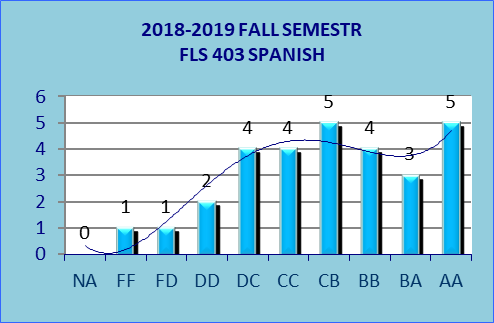 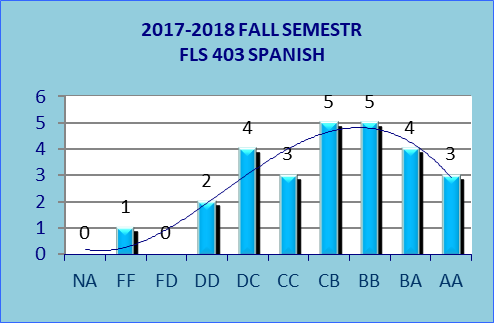 